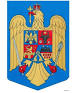                                              JUDEŢUL BRAŞOV                                            COMUNA AUGUSTINStr. Lungă nr. 238, AUGUSTIN, cod 507151, Tel/fax: 0374-279816www.primariaaugustin.ro,E-mail: primariaaugustin@yahoo.comPRIMARDISPOZIŢIA Nr.43 din 27.02.2023 Privind exonerarea de la plată a unor sume reprezentând venituri de natură salarială pe care personalul unității administrative-teritoriale comuna AUGUSTIN trebuie să le restituie drept consecință a constatării de către Curetea de Conturii Brașov sau alte instituții cu atribuții de control a unor prejudiciiAvând în vedere:Referatul întocmit de doamna Floare Ana-Roxana, contabilul comunei Augustin, înregistrat sub nr. 553/24.02.2023;Decizia nr. 10/14.06.2022 a Camerei de Conturi Brașov cu privire la restituirea unor sume din venituri salariale, încasate de personalul UAT comuna Augustin în perioada 2019 — 2021.În conformitate cu prevederile:Art.I art.2 alin.(1), (3), (4), art.II din Legea nr.329/2022 pentru modificarea și completarea Legii nr.78/2018 privind exonerarea personalului plătit din fonduri publice de la plata unor sume reprezentând venituri de natură salarială;În temeiul art.196, a1in.(1) lit. (b) din din O.U.G. nr.57/2019 privind Codul Administrativ, cu modificările si completările ulterioare;, primarul comunei AUGUSTIN, județul BRAȘOV, dispune:Art.1 Începând cu data prezentei, se exonerează de la plată sumele reprezentând venituri de natură salarială încasate de personalul UAT comuna Augustin în perioada 2019 — 2021, pe care personalul unității administrativ-teritoriale comuna Augustin trebuie să le restituie drept consecință a constatării prin Decizia nr. 10/14.06.2022 a Camerei de Conturi BrașovArt 2 Cu aceeaşi dată se exonerează de la plată și impozitul pe venit, contribuțiile sociale și obligațiile fiscale accesorii drepturilor de natură salarială, atât pentru angajați, cât și pentru angajator.Art.3 Prezenta va fi dusă la îndeplinire de biroul financiar contabil și comunicată persoanelor și instituțiilor interesate de către secretarul general al comunei.   Primar                                                        pSecretar general comunăPorumb Sebastian Nicolae                              Denes Emese